		Exploration: Graphs of quadratic equationsNo-DesmosI. Create a table of values, and then graph the function  		       for        .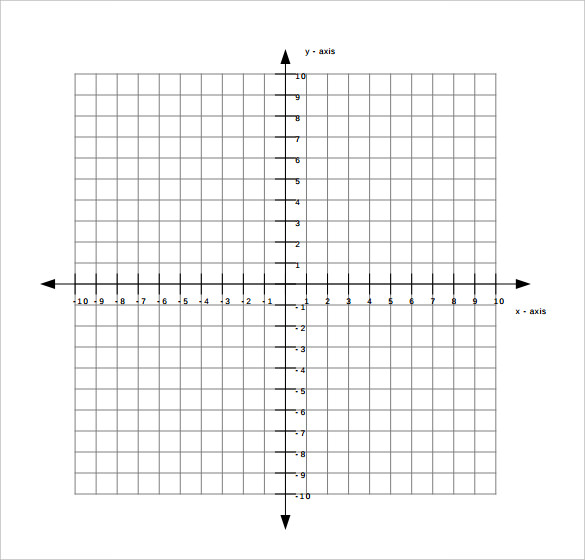 Where does the function intercept the y-axis?    Can you obtain this from the quadratic function equation?Where does the function intercept the x-axis?Can you find these using algebraic process?What is the axis-of-symmetry?Can you see it from the graph? Table?Write the y-coordinate of the lowest point on the graph of f(x)II. Create a table of values, and then graph the function  		       for        For what x value(s) is f(x) equal to zero?What is the axis of symmetry?What is the minimum value of f(x)?III.    Create a table of values, and then graph the function  		       for        What is the y-intercept of the function?How and why is this graph different compared to the previous two?IV.    Create a table of values, and then graph the function  		       for        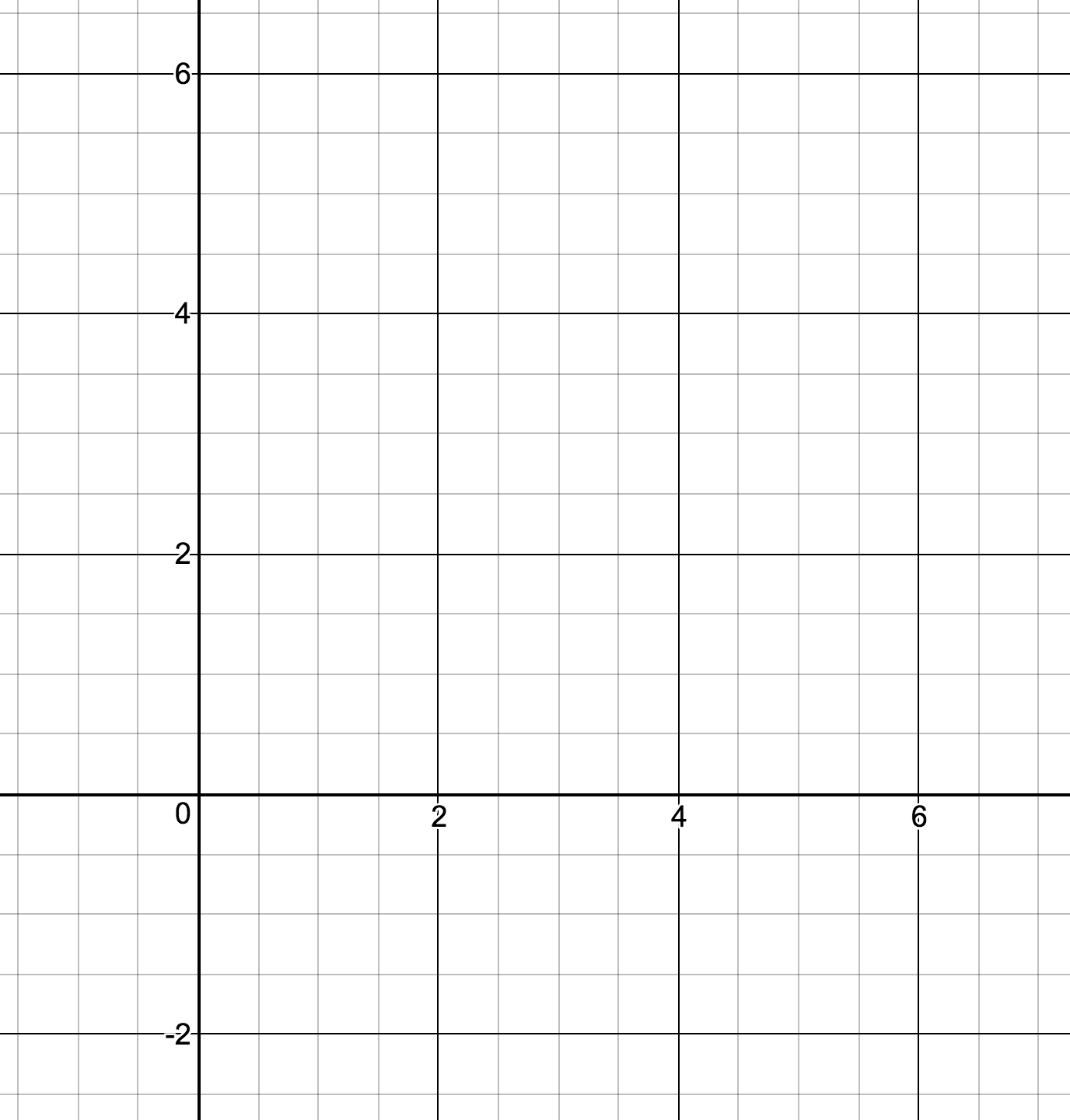 What is the y-intercept of the function?What are the x-intercepts of the function?V.  Draw the function q(x) on the same axes. Use different colors.		       for        VI.    Create a table of values, and then graph the function  		       for        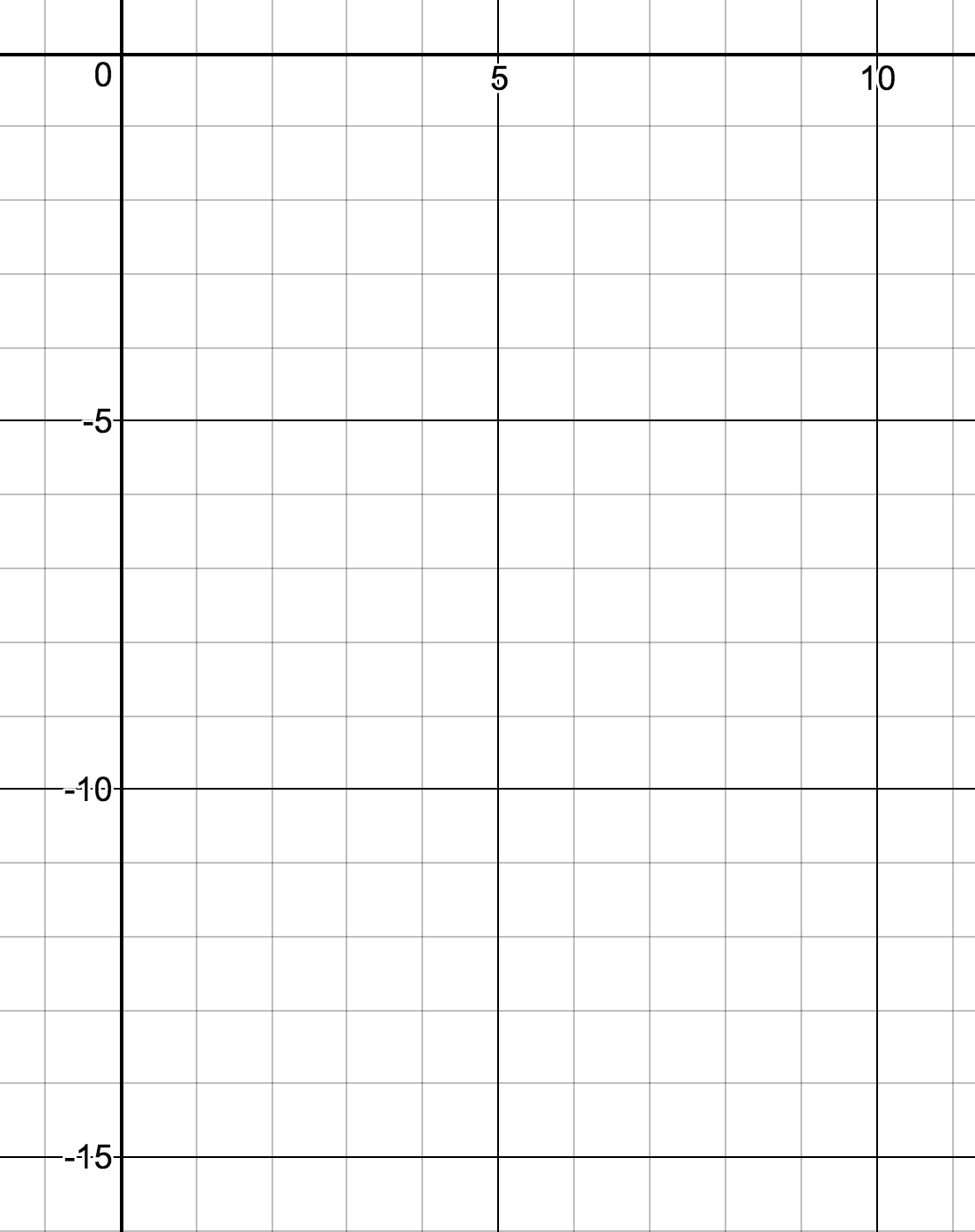 What is the y-intercept of the function?What are the x-intercepts of the function?VII.    Look back at the last 3 examples. Any insights and observations? === End ===-3-2-10123xf(x)-3-2-1012345xg(x)-5-4-3-2-10123xm(x)-101234567x12345q(x)xh(x)-1012345678